様式第１号（第5条関係）湖西市国民健康保険高額療養費口座変更依頼書　次のとおり、高額療養費の振込口座の変更を届け出ます。　なお、振込先の口座名義人が世帯主と異なる場合は、口座名義人を代理人として、下記口座への振込をもって湖西市からの支払金の受領と認めます。【振込先口座について】　※公金受取口座を登録していない方は、マイナポータルから登録いただけます。事前登録した公金受取口座を利用（下欄に口座名義人のみ記入）・公金受取口座とは、マイナンバーカードを利用した口座登録のことです。・世帯員以外の公金受取口座を指定する場合は、同意書の添付が必要です。　　　　　　　　 　　　　　振込口座を指定（下欄に振込先すべての情報を記入）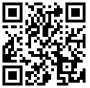 （宛先）湖西市長申請者（世帯主）※　この依頼書を提出した日の属する月の翌月以降の高額療養費を、上記口座に振り込みます。　　　　　年　　　月　　　日世帯主被保険者記号番号世帯主住　所世帯主氏　名  　　　　　　　　　　　　　　　　印　　　　　　　　　　　　　　　　　　　（署名又は記名押印）世帯主電話番号